Feinwerkmechaniker/ Industriemechaniker MK10 a, b, cFeinwerkmechaniker/ Industriemechaniker MK10 a, b, cFeinwerkmechaniker/ Industriemechaniker MK10 a, b, cFeinwerkmechaniker/ Industriemechaniker MK10 a, b, cFeinwerkmechaniker/ Industriemechaniker MK10 a, b, cFertigungstechnik und Berufssprache DeutschFertigungstechnik und Berufssprache DeutschFertigungstechnik und Berufssprache DeutschFertigungstechnik und Berufssprache DeutschLernfeld: Fertigen von Bauelementen mit handgeführten Werkzeugen                  Fertigen von Bauelementen mit MaschinenLernfeld: Fertigen von Bauelementen mit handgeführten Werkzeugen                  Fertigen von Bauelementen mit MaschinenLernfeld: Fertigen von Bauelementen mit handgeführten Werkzeugen                  Fertigen von Bauelementen mit MaschinenLernfeld: Fertigen von Bauelementen mit handgeführten Werkzeugen                  Fertigen von Bauelementen mit MaschinenLernfeld: Fertigen von Bauelementen mit handgeführten Werkzeugen                  Fertigen von Bauelementen mit MaschinenJahreswochenstunden: 4 Std. FUM + 1 Std. DeuJahreswochenstunden: 4 Std. FUM + 1 Std. DeuJahreswochenstunden: 4 Std. FUM + 1 Std. DeuJahreswochenstunden: 4 Std. FUM + 1 Std. DeuBlockwocheBlockwocheLernfeld/Lernsituation/UnterrichtsthemenHandlungskompetenzHandlungskompetenzHandlungskompetenzVerknüpfung mitBerufssprache DeutschMediencurriculum(angelehnt an den Kompetenzrahmen zur Medienbildung)Mediencurriculum(angelehnt an den Kompetenzrahmen zur Medienbildung)   1 - 4Fertigen von Bauelementen mit handgeführten WerkzeugenDie Auszubildenden bekommen den Auftrag nach der Fertigung eines Keiltreibers dessen Maßgenauigkeit zu überprüfen.Die Auszubildenden lernen die Grundgrößen und Grundeinheiten kennen und rechnen Einheiten um. Sie beschreiben den Unterschied zwischen Prüfen und Lehren, lernen verschiedene Prüfmittel kennen und können diese dementsprechend zuordnen. Sie wählen das richtige Prüfmittel für den Prüfauftrag aus und wenden es fachgerecht an.Die Auszubildenden klären die Toleranzangaben in technischen Zeichnungen und bestimmen die Maßtoleranzen/Allgemeintoleranzen. 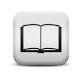 Die Schülerinnen und Schüler wählen für den Prüfauftrag geeignete Prüfmittel aus, können diese beschreiben und fachgerecht anwenden.Die Schülerinnen und Schüler wählen für den Prüfauftrag geeignete Prüfmittel aus, können diese beschreiben und fachgerecht anwenden.Die Schülerinnen und Schüler lernen Methoden kennen, um Informationen zu beschaffen.Sie lernen den Umgang mit dem Fachbuch und Tabellenbuch sowie Fachtexte richtig zu lesen und zu verstehen.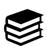 Die Auszubildenden können mit der Hardware (PC, Visualizer) und dem Internet verantwortungsvoll umgehen.(1.1., 1.2.) Sie stellen ihre Arbeitsergebnisse mit Hilfe der vorhandenen Hardware vor.   1 - 4Fertigen von Bauelementen mit handgeführten WerkzeugenDie Auszubildenden bekommen den Auftrag nach der Fertigung eines Keiltreibers dessen Maßgenauigkeit zu überprüfen.Die Auszubildenden lernen die Grundgrößen und Grundeinheiten kennen und rechnen Einheiten um. Sie beschreiben den Unterschied zwischen Prüfen und Lehren, lernen verschiedene Prüfmittel kennen und können diese dementsprechend zuordnen. Sie wählen das richtige Prüfmittel für den Prüfauftrag aus und wenden es fachgerecht an.Die Auszubildenden klären die Toleranzangaben in technischen Zeichnungen und bestimmen die Maßtoleranzen/Allgemeintoleranzen. 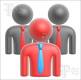 Die Schülerinnen und Schüler bearbeiten die Aufgabenstellungen in Gruppen bzw. Partnerarbeit. Sie setzen sich reflexiv mit auftretenden Konflikten auseinander und regeln diese konstruktiv.Die Schülerinnen und Schüler bearbeiten die Aufgabenstellungen in Gruppen bzw. Partnerarbeit. Sie setzen sich reflexiv mit auftretenden Konflikten auseinander und regeln diese konstruktiv.Die Schülerinnen und Schüler lernen Methoden kennen, um Informationen zu beschaffen.Sie lernen den Umgang mit dem Fachbuch und Tabellenbuch sowie Fachtexte richtig zu lesen und zu verstehen.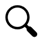 Die Auszubildenden sammeln anhand unterschiedlicher Medien Informationen (Fachbücher, Internet, QR-Codes), bereiten die Informationen strukturiert auf und  fassen diese zusammen.(2.1., 2.2., 2.4.)Sie erarbeiten ihre Arbeitsaufträge mittels unterschiedlicher Medien, die sie im Deutschunterricht vermittelt bekommen.   1 - 4Fertigen von Bauelementen mit handgeführten WerkzeugenDie Auszubildenden bekommen den Auftrag nach der Fertigung eines Keiltreibers dessen Maßgenauigkeit zu überprüfen.Die Auszubildenden lernen die Grundgrößen und Grundeinheiten kennen und rechnen Einheiten um. Sie beschreiben den Unterschied zwischen Prüfen und Lehren, lernen verschiedene Prüfmittel kennen und können diese dementsprechend zuordnen. Sie wählen das richtige Prüfmittel für den Prüfauftrag aus und wenden es fachgerecht an.Die Auszubildenden klären die Toleranzangaben in technischen Zeichnungen und bestimmen die Maßtoleranzen/Allgemeintoleranzen. 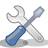 Die Schülerinnen und Schüler präsentieren und dokumentieren ihre Arbeitsergebnisse strukturiert unter Verwendung angemessener Medien. Die Schülerinnen und Schüler präsentieren und dokumentieren ihre Arbeitsergebnisse strukturiert unter Verwendung angemessener Medien. Die Schülerinnen und Schüler lernen Methoden kennen, um Informationen zu beschaffen.Sie lernen den Umgang mit dem Fachbuch und Tabellenbuch sowie Fachtexte richtig zu lesen und zu verstehen.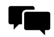 Die Auszubildenden verfügen über grundlegende Kenntnisse medialer Kommunikation und ihrer Regeln. Sie nutzen Medien zur Zusammenarbeit.(3.1., 3.2., 3.3.)   1 - 4Fertigen von Bauelementen mit handgeführten WerkzeugenDie Auszubildenden bekommen den Auftrag nach der Fertigung eines Keiltreibers dessen Maßgenauigkeit zu überprüfen.Die Auszubildenden lernen die Grundgrößen und Grundeinheiten kennen und rechnen Einheiten um. Sie beschreiben den Unterschied zwischen Prüfen und Lehren, lernen verschiedene Prüfmittel kennen und können diese dementsprechend zuordnen. Sie wählen das richtige Prüfmittel für den Prüfauftrag aus und wenden es fachgerecht an.Die Auszubildenden klären die Toleranzangaben in technischen Zeichnungen und bestimmen die Maßtoleranzen/Allgemeintoleranzen. 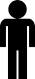 Die Schülerinnen und Schüler halten die Zeitplanung ein, arbeiten selbstständig und eigenverantwortlich. Sie wenden Gelerntes an und arbeiten strukturiert.Die Schülerinnen und Schüler halten die Zeitplanung ein, arbeiten selbstständig und eigenverantwortlich. Sie wenden Gelerntes an und arbeiten strukturiert.Die Schülerinnen und Schüler lernen Methoden kennen, um Informationen zu beschaffen.Sie lernen den Umgang mit dem Fachbuch und Tabellenbuch sowie Fachtexte richtig zu lesen und zu verstehen.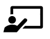    1 - 4Fertigen von Bauelementen mit handgeführten WerkzeugenDie Auszubildenden bekommen den Auftrag nach der Fertigung eines Keiltreibers dessen Maßgenauigkeit zu überprüfen.Die Auszubildenden lernen die Grundgrößen und Grundeinheiten kennen und rechnen Einheiten um. Sie beschreiben den Unterschied zwischen Prüfen und Lehren, lernen verschiedene Prüfmittel kennen und können diese dementsprechend zuordnen. Sie wählen das richtige Prüfmittel für den Prüfauftrag aus und wenden es fachgerecht an.Die Auszubildenden klären die Toleranzangaben in technischen Zeichnungen und bestimmen die Maßtoleranzen/Allgemeintoleranzen. Die Schülerinnen und Schüler halten die Zeitplanung ein, arbeiten selbstständig und eigenverantwortlich. Sie wenden Gelerntes an und arbeiten strukturiert.Die Schülerinnen und Schüler halten die Zeitplanung ein, arbeiten selbstständig und eigenverantwortlich. Sie wenden Gelerntes an und arbeiten strukturiert.Die Schülerinnen und Schüler lernen Methoden kennen, um Informationen zu beschaffen.Sie lernen den Umgang mit dem Fachbuch und Tabellenbuch sowie Fachtexte richtig zu lesen und zu verstehen.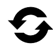   5 - 10Fertigen von Bauelementen mit handgeführten WerkzeugenDie Auszubildenden sollen im Betrieb Zugstangen herstellen und den dafür benötigten Werkstoff auswählen.Die Auszubildenden beschreiben die Herstellung und Weiterverarbeitung von Stahl. Sie kennen das Gefüge von Stählen und Eisen-Gusswerkstoffen und wissen wie Metalle aufgebaut sind. Dadurch können sie den Metallen entsprechende Eigenschaften zuordnen.Sie kennen die Auswirkungen verschiedener Legierungs- und Begleitelemente.Sie teilen die Stähle nach ihrer Verwendung fachgerecht ein und ordnen die Stähle ihren Gruppen zu. Die Auszubildenden benennen und beschreiben außerdem Nichteisen-Metalle und Kunststoffe, kennen deren Aufbau sowie deren Eigenschaften.Sie entschlüsseln die Kurznamen von Stählen, Eisen-Gusswerkstoffen und Nichteisen-Metallen.Die Schülerinnen und Schüler wählen den für den Arbeitsauftrag geeigneten Werkstoff aus. Sie kennen den Aufbau sowie die Eigenschaften verschiedener Werkstoffe und können diese fachgerecht bezeichnen.Die Schülerinnen und Schüler wählen den für den Arbeitsauftrag geeigneten Werkstoff aus. Sie kennen den Aufbau sowie die Eigenschaften verschiedener Werkstoffe und können diese fachgerecht bezeichnen.Die Schülerinnen und Schüler lernen verschiedenen Methoden zur Visualisierung und Präsentation kennen.Sie lernen außerdem den Aufbau eines Vortrags kennen und können Körpersprache sinnvoll anwenden.Die Schülerinnen und Schüler halten kurze Vorträge über verschiedene Fachthemen.Die Auszubildenden können mit der Hardware (PC, Laptop,…) und dem Internet verantwortungsvoll umgehen.(1.1., 1.2.) Sie stellen ihre Arbeitsergebnisse mit Hilfe der vorhandenen Hardware vor.Sie informieren sich mittels padlet über den Aufbau der Metalle und die Bezeichnung der Stähle.  5 - 10Fertigen von Bauelementen mit handgeführten WerkzeugenDie Auszubildenden sollen im Betrieb Zugstangen herstellen und den dafür benötigten Werkstoff auswählen.Die Auszubildenden beschreiben die Herstellung und Weiterverarbeitung von Stahl. Sie kennen das Gefüge von Stählen und Eisen-Gusswerkstoffen und wissen wie Metalle aufgebaut sind. Dadurch können sie den Metallen entsprechende Eigenschaften zuordnen.Sie kennen die Auswirkungen verschiedener Legierungs- und Begleitelemente.Sie teilen die Stähle nach ihrer Verwendung fachgerecht ein und ordnen die Stähle ihren Gruppen zu. Die Auszubildenden benennen und beschreiben außerdem Nichteisen-Metalle und Kunststoffe, kennen deren Aufbau sowie deren Eigenschaften.Sie entschlüsseln die Kurznamen von Stählen, Eisen-Gusswerkstoffen und Nichteisen-Metallen.Die Schülerinnen und Schüler bearbeiten die Aufgabenstellungen in Gruppen bzw. Partnerarbeit. Sie übernehmen in einer Gruppe Verantwortung, helfen Mitschülern und kommunizieren angemessen.Die Schülerinnen und Schüler bearbeiten die Aufgabenstellungen in Gruppen bzw. Partnerarbeit. Sie übernehmen in einer Gruppe Verantwortung, helfen Mitschülern und kommunizieren angemessen.Die Schülerinnen und Schüler lernen verschiedenen Methoden zur Visualisierung und Präsentation kennen.Sie lernen außerdem den Aufbau eines Vortrags kennen und können Körpersprache sinnvoll anwenden.Die Schülerinnen und Schüler halten kurze Vorträge über verschiedene Fachthemen.Die Auszubildenden führen Internetrecherchen durch, bereiten die Informationen strukturiert auf, fassen diese zusammen und speichern sie ab.(2.1., 2.2., 2.4.)Sie erarbeiten ihre Arbeitsaufträge mittels unterschiedlicher Medien, die sie im Deutschunterricht vermittelt bekommen.Sie erarbeiten ihre Arbeitsaufträge über padlet; weitere Tools learningsnacks und learning apps.  5 - 10Fertigen von Bauelementen mit handgeführten WerkzeugenDie Auszubildenden sollen im Betrieb Zugstangen herstellen und den dafür benötigten Werkstoff auswählen.Die Auszubildenden beschreiben die Herstellung und Weiterverarbeitung von Stahl. Sie kennen das Gefüge von Stählen und Eisen-Gusswerkstoffen und wissen wie Metalle aufgebaut sind. Dadurch können sie den Metallen entsprechende Eigenschaften zuordnen.Sie kennen die Auswirkungen verschiedener Legierungs- und Begleitelemente.Sie teilen die Stähle nach ihrer Verwendung fachgerecht ein und ordnen die Stähle ihren Gruppen zu. Die Auszubildenden benennen und beschreiben außerdem Nichteisen-Metalle und Kunststoffe, kennen deren Aufbau sowie deren Eigenschaften.Sie entschlüsseln die Kurznamen von Stählen, Eisen-Gusswerkstoffen und Nichteisen-Metallen.Die Schülerinnen und Schüler filtern und strukturieren Informationen und geben diese verständlich weiter.Sie präsentieren und dokumentieren ihre Arbeitsergebnisse strukturiert unter Verwendung angemessener Medien.Die Schülerinnen und Schüler filtern und strukturieren Informationen und geben diese verständlich weiter.Sie präsentieren und dokumentieren ihre Arbeitsergebnisse strukturiert unter Verwendung angemessener Medien.Die Schülerinnen und Schüler lernen verschiedenen Methoden zur Visualisierung und Präsentation kennen.Sie lernen außerdem den Aufbau eines Vortrags kennen und können Körpersprache sinnvoll anwenden.Die Schülerinnen und Schüler halten kurze Vorträge über verschiedene Fachthemen.Die Auszubildenden verfügen über grundlegende Kenntnisse medialer Kommunikation und ihrer Regeln. Sie nutzen Medien zur Zusammenarbeit.(3.1., 3.2., 3.3.)  5 - 10Fertigen von Bauelementen mit handgeführten WerkzeugenDie Auszubildenden sollen im Betrieb Zugstangen herstellen und den dafür benötigten Werkstoff auswählen.Die Auszubildenden beschreiben die Herstellung und Weiterverarbeitung von Stahl. Sie kennen das Gefüge von Stählen und Eisen-Gusswerkstoffen und wissen wie Metalle aufgebaut sind. Dadurch können sie den Metallen entsprechende Eigenschaften zuordnen.Sie kennen die Auswirkungen verschiedener Legierungs- und Begleitelemente.Sie teilen die Stähle nach ihrer Verwendung fachgerecht ein und ordnen die Stähle ihren Gruppen zu. Die Auszubildenden benennen und beschreiben außerdem Nichteisen-Metalle und Kunststoffe, kennen deren Aufbau sowie deren Eigenschaften.Sie entschlüsseln die Kurznamen von Stählen, Eisen-Gusswerkstoffen und Nichteisen-Metallen.Die Schülerinnen und Schüler halten die Zeitplanung ein, arbeiten selbstständig und eigenverantwortlich. Sie helfen von sich aus anderen Mitschülern.Die Schülerinnen und Schüler halten die Zeitplanung ein, arbeiten selbstständig und eigenverantwortlich. Sie helfen von sich aus anderen Mitschülern.Die Schülerinnen und Schüler lernen verschiedenen Methoden zur Visualisierung und Präsentation kennen.Sie lernen außerdem den Aufbau eines Vortrags kennen und können Körpersprache sinnvoll anwenden.Die Schülerinnen und Schüler halten kurze Vorträge über verschiedene Fachthemen.Die Auszubildenden kennen die Regeln und den Aufbau einer Präsentation, können Präsentationstechniken anwenden und mit Präsentationssoftware sicher umgehen.(4.1., 4.2., 4.3.)Sie erstellen Präsentationen und stellen diese der Klasse vor. Dabei halten sie sich an bestimmte Regeln (Körpersprache, Aufbau…).  5 - 10Fertigen von Bauelementen mit handgeführten WerkzeugenDie Auszubildenden sollen im Betrieb Zugstangen herstellen und den dafür benötigten Werkstoff auswählen.Die Auszubildenden beschreiben die Herstellung und Weiterverarbeitung von Stahl. Sie kennen das Gefüge von Stählen und Eisen-Gusswerkstoffen und wissen wie Metalle aufgebaut sind. Dadurch können sie den Metallen entsprechende Eigenschaften zuordnen.Sie kennen die Auswirkungen verschiedener Legierungs- und Begleitelemente.Sie teilen die Stähle nach ihrer Verwendung fachgerecht ein und ordnen die Stähle ihren Gruppen zu. Die Auszubildenden benennen und beschreiben außerdem Nichteisen-Metalle und Kunststoffe, kennen deren Aufbau sowie deren Eigenschaften.Sie entschlüsseln die Kurznamen von Stählen, Eisen-Gusswerkstoffen und Nichteisen-Metallen.Die Schülerinnen und Schüler halten die Zeitplanung ein, arbeiten selbstständig und eigenverantwortlich. Sie helfen von sich aus anderen Mitschülern.Die Schülerinnen und Schüler halten die Zeitplanung ein, arbeiten selbstständig und eigenverantwortlich. Sie helfen von sich aus anderen Mitschülern.Die Schülerinnen und Schüler lernen verschiedenen Methoden zur Visualisierung und Präsentation kennen.Sie lernen außerdem den Aufbau eines Vortrags kennen und können Körpersprache sinnvoll anwenden.Die Schülerinnen und Schüler halten kurze Vorträge über verschiedene Fachthemen. 11 -12Fertigen von Bauelementen mit MaschinenDie Auszubildenden sollen die Grundform einer Gelenkgabel herstellen und dabei ihr Vorgehen beschreiben.Die Auszubildenden beschreiben die unterschiedlichen Drehverfahren und Drehwerkzeuge (Wendeschneidplatten und deren Befestigung) und benennen diese fachgerecht. Sie wählen die für den Auftrag benötigen Drehverfahren und Drehwerkzeuge aus. Außerdem kennen sie den Einfluss der Schneidengeometrie auf die Bearbeitung und wissen wie eine Drehmaschine aufgebaut ist.Die Schülerinnen und Schüler beschreiben das Vorgehen bei der Fertigung der Gelenkgabel und wählen geeignete Drehwerkzeuge und Drehverfahren aus.Die Schülerinnen und Schüler beschreiben das Vorgehen bei der Fertigung der Gelenkgabel und wählen geeignete Drehwerkzeuge und Drehverfahren aus.Die Schülerinnen und Schüler halten kurze Vorträge über verschiedene Fachthemen.Die Auszubildenden können mit der Hardware (PC, Visualizer) und dem Internet verantwortungsvoll umgehen.(1.1., 1.2.) Sie stellen ihre Arbeitsergebnisse mit Hilfe der vorhandenen Hardware vor. 11 -12Fertigen von Bauelementen mit MaschinenDie Auszubildenden sollen die Grundform einer Gelenkgabel herstellen und dabei ihr Vorgehen beschreiben.Die Auszubildenden beschreiben die unterschiedlichen Drehverfahren und Drehwerkzeuge (Wendeschneidplatten und deren Befestigung) und benennen diese fachgerecht. Sie wählen die für den Auftrag benötigen Drehverfahren und Drehwerkzeuge aus. Außerdem kennen sie den Einfluss der Schneidengeometrie auf die Bearbeitung und wissen wie eine Drehmaschine aufgebaut ist.Die Schülerinnen und Schüler bearbeiten die Aufgabenstellungen in Gruppen bzw. Partnerarbeit. Sie übernehmen in einer Gruppe Verantwortung, helfen Mitschülern und kommunizieren angemessen.Die Schülerinnen und Schüler bearbeiten die Aufgabenstellungen in Gruppen bzw. Partnerarbeit. Sie übernehmen in einer Gruppe Verantwortung, helfen Mitschülern und kommunizieren angemessen.Die Schülerinnen und Schüler halten kurze Vorträge über verschiedene Fachthemen.Die Auszubildenden führen Internetrecherchen durch, bereiten die Informationen strukturiert auf, fassen diese zusammen und speichern sie ab.(2.1., 2.2., 2.4.)Sie erarbeiten ihre Arbeitsaufträge mittels unterschiedlicher Medien, die sie im Deutschunterricht vermittelt bekommen. 11 -12Fertigen von Bauelementen mit MaschinenDie Auszubildenden sollen die Grundform einer Gelenkgabel herstellen und dabei ihr Vorgehen beschreiben.Die Auszubildenden beschreiben die unterschiedlichen Drehverfahren und Drehwerkzeuge (Wendeschneidplatten und deren Befestigung) und benennen diese fachgerecht. Sie wählen die für den Auftrag benötigen Drehverfahren und Drehwerkzeuge aus. Außerdem kennen sie den Einfluss der Schneidengeometrie auf die Bearbeitung und wissen wie eine Drehmaschine aufgebaut ist.Die Schülerinnen und Schüler filtern und strukturieren Informationen und geben diese verständlich weiter.Sie präsentieren und dokumentieren ihre Arbeitsergebnisse strukturiert unter Verwendung angemessener Medien.Die Schülerinnen und Schüler filtern und strukturieren Informationen und geben diese verständlich weiter.Sie präsentieren und dokumentieren ihre Arbeitsergebnisse strukturiert unter Verwendung angemessener Medien.Die Schülerinnen und Schüler halten kurze Vorträge über verschiedene Fachthemen.Die Auszubildenden verfügen über grundlegende Kenntnisse medialer Kommunikation und ihrer Regeln. Sie nutzen Medien zur Zusammenarbeit.(3.1., 3.2., 3.3.) 11 -12Fertigen von Bauelementen mit MaschinenDie Auszubildenden sollen die Grundform einer Gelenkgabel herstellen und dabei ihr Vorgehen beschreiben.Die Auszubildenden beschreiben die unterschiedlichen Drehverfahren und Drehwerkzeuge (Wendeschneidplatten und deren Befestigung) und benennen diese fachgerecht. Sie wählen die für den Auftrag benötigen Drehverfahren und Drehwerkzeuge aus. Außerdem kennen sie den Einfluss der Schneidengeometrie auf die Bearbeitung und wissen wie eine Drehmaschine aufgebaut ist.Die Schülerinnen und Schüler halten die Zeitplanung ein, arbeiten selbstständig und eigenverantwortlich. Sie helfen von sich aus anderen Mitschülern.Die Schülerinnen und Schüler halten die Zeitplanung ein, arbeiten selbstständig und eigenverantwortlich. Sie helfen von sich aus anderen Mitschülern.Die Schülerinnen und Schüler halten kurze Vorträge über verschiedene Fachthemen.Die Auszubildenden kennen die Regeln und den Aufbau einer Präsentation, können Präsentationstechniken anwenden und mit Präsentationssoftware sicher umgehen.(4.1., 4.2., 4.3.)Sie erstellen Präsentationen und stellen diese der Klasse vor. Dabei halten sie sich an bestimmte Regeln (Körpersprache, Aufbau…). 11 -12Fertigen von Bauelementen mit MaschinenDie Auszubildenden sollen die Grundform einer Gelenkgabel herstellen und dabei ihr Vorgehen beschreiben.Die Auszubildenden beschreiben die unterschiedlichen Drehverfahren und Drehwerkzeuge (Wendeschneidplatten und deren Befestigung) und benennen diese fachgerecht. Sie wählen die für den Auftrag benötigen Drehverfahren und Drehwerkzeuge aus. Außerdem kennen sie den Einfluss der Schneidengeometrie auf die Bearbeitung und wissen wie eine Drehmaschine aufgebaut ist.Die Schülerinnen und Schüler halten die Zeitplanung ein, arbeiten selbstständig und eigenverantwortlich. Sie helfen von sich aus anderen Mitschülern.Die Schülerinnen und Schüler halten die Zeitplanung ein, arbeiten selbstständig und eigenverantwortlich. Sie helfen von sich aus anderen Mitschülern.Die Schülerinnen und Schüler halten kurze Vorträge über verschiedene Fachthemen.